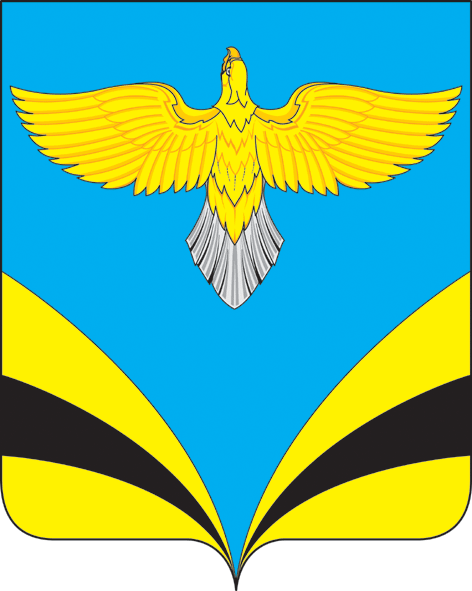          АДМИНИСТРАЦИЯ	   сельского поселения Екатериновкамуниципального района Безенчукский                                                  Самарской области             ПОСТАНОВЛЕНИЕ     от  08  апреля  2019  г.  № 38              с. Екатериновка     Об утверждении Реестра   муниципальных услуг     сельского поселения Екатериновка муниципального      района   Безенчукский Самарской области.              В соответствии  с Федеральным  законом   от  27.07.2010г. № 210-ФЗ «Об организации предоставления государственных и муниципальных услуг», руководствуясь Уставом сельского поселения Екатериновка муниципального района Безенчукский Самарской области   ПОСТАНОВЛЯЮ:Утвердить Реестр муниципальных услуг  сельского поселения Екатериновка муниципального района Безенчукский Самарской области согласно приложению.Считать утратившим силу  Постановление №12 от 29.01.2018г. «Об утверждении Реестра (перечня)  муниципальных услуг, выполняемых  Администрацией  сельского поселения Екатериновка муниципального района  Безенчукский Самарской области».   Опубликовать настоящее постановление в газете «Вестник сельского поселения Екатериновка»,  разместить на официальном сайте Администрации сельского поселения Екатериновка в сети Интернет (http://www.admekaterin.ru).Настоящее постановление вступает в силу на следующий день после его официального  опубликования.Контроль за  исполнением настоящего постановления оставляю за собой.          Глава сельского поселения          Екатериновка                                                                       А.В.Гайдуков            Вержаковская О.В.            8(846) 76 31 459                                                                                                                                                                                                                                                                         Приложение     к  постановлению  от  08.04.2019г. № 38Реестр  муниципальных услуг сельского поселения Екатериновка муниципального района Безенчукский Самарской области№п/пНаименованиемуниципальной услугиНормативный акт, устанавливающий осуществление муниципальной услугиИсполнитель муниципальной услугиВид муницип. Услуги  (платная, бесплатная) Получатель муниципальной услуги1.Предоставление   выписок из похозйственных книгПостановление от  23.06.2016г. №42 «Об утверждении Административного регламента  по предоставлению муниципальной услуги «Предоставление выписок из похозяйственных  книг».Постановление от  21.07.2017 г.  № 55 (о внесении  изменений и дополнений в постановление от 23.06.2016г. № 42)Постановление от 03.08. 2018 г.  № 60 (о внесении  изменений и дополнений в постановление от 23.06.2016г. № 42)Администрация сельского поселения ЕкатериновкабесплатнаяФизическое  и юридическое лицо2.Предоставление архивных справок, архивных выписок, копий архивных документов, копий правовых актов администрацией сельского поселения ЕкатериновкаПостановление от 17.05.2012 г. №22 «Об утверждении Административного Регламента по предоставлению муниципальных  услуг администрацией сельского поселения Екатериновка «Предоставление архивных справок, архивных выписок, копий архивных документов, копий правовых актов администрацией  сельского поселения ЕкатериновкаПостановление от 21.07.2017 г. № 56 (о внесении  изменений и дополнений в постановление от 17.05.2012г. № 22)Постановление от 03.08. 2018г. № 57(о внесении  изменений и дополнений в постановление от 17.05.2012г. № 22)Администрация сельского поселения ЕкатериновкабесплатнаяФизическое  и юридическое лицо3.Выдача разрешений на проведение земляных работПостановление от 18.10.2012 г. № 36 Об утверждении административного регламента  предоставления муниципальной услуги «Выдача разрешений на проведение земляных работ»Постановление от 23.03.2018 г. №20 (о внесении  изменений и дополнений в постановление от 18.10.2012г. №36)Постановление   от 03.08. 2018 г. № 58(о внесении  изменений и дополнений в постановление от 18.10.2012г. №36)Администрация сельского поселения ЕкатериновкабесплатнаяФизическое лицо4. Совершение нотариальных действийПостановление от 07.11.2017г. №69 Об утверждении Административного регламента предоставления муниципальной услуги Совершение нотариальных действий Главой и (или) специальноуполномоченным должностным лицом Администрации  сельского  поселения  Екатериновка муниципального района Безенчукский Самарской области»Постановление от 21.12. 2017 г. № 87(о внесении  изменений и дополнений в постановление от 07.11.2017г. №69)Постановление от 03.08. 2018г. № 55(о внесении  изменений и дополнений в постановление от 07.11.2017г. №69)Администрация сельского поселения ЕкатериновкаплатнаяФизическое и юридическое лицо5.Выдача документов (единого жилищного документа, копии финансово-лицевого  счета, выписки из домовой книги, карточки учета собственника жилого помещения, справок и иных документов, предусмотренных законодательством Российской Федерации».Постановление от 22.06.2016г.№41 Об утверждении Административного регламента  по предоставлению муниципальной услуги  «Выдача документов (единого жилищного документа, копии финансово-лицевого  счета, выписки из домовой книги, карточки учета собственника жилого помещения, справок и иных документов, предусмотренных законодательством Российской Федерации)»   
 Постановление от  03.08.2018 г. № 59 (о внесении  изменений в постановление от 22.06.2016г. № 41)Администрация сельского поселения ЕкатериновкабесплатнаяФизическое и юридическое лицо6.Предоставление субсидий гражданам, ведущим личное подсобное хозяйство на территории сельского  поселения Екатериновка муниципального района Безенчукский»  Постановление от 27.06.2017г. №51 Об утверждении Административного регламента  по предоставлению муниципальной услуги «Предоставление субсидий гражданам, ведущим личное подсобное хозяйство на территории сельского  поселения Екатериновка муниципального района Безенчукский» Постановление от 03.08.  2018 года  № 56 (о внесении  изменений в постановление от 27.06.2017г. № 51)Администрация сельского поселения ЕкатериновкабесплатнаяФизическое лицо7.Предоставление разрешения на отклонение от предельных параметров разрешенного строительства, реконструкции объектов капитального строительстваПостановление от 14.03. 2019г.  №22 Об утверждении Административного регламента  предоставления  Администрацией сельского поселения Екатериновка муниципальной услуги "Предоставление разрешения на отклонение от предельных параметров разрешенного строительства, реконструкции объектов капитального строительства».Администрация сельского поселения ЕкатериновкабесплатнаяФизическое и юридическое лицо8.Предоставление разрешения на условно разрешенный вид использования земельного участка или объекта капитального строительстваПостановление 14.03.2019г. №23 Об утверждении Административного регламента  предоставления  Администрацией сельского поселения Екатериновка муниципальной услуги  «Предоставление разрешения на условно разрешенный вид использования земельного участка или объекта капитального строительства».Администрация сельского поселения ЕкатериновкабесплатнаяФизическое и юридическое лицо